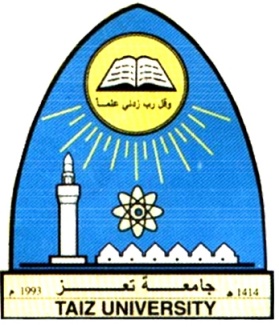 جـامـعــــــة تـــعـــــــــــــــزالدراسات العليا والبحث العلميكـليــــة التربيــــةقسم الأصول والإدارة التربويةقضـــايا الفكـــر التربـــوي المعـــاصر
لدى بعض أعلام الفكر اليمني في القرن العشرينرسالة مقدمة إلى قسم الأصول والإدارة التربوية - كلية التربية - جامعة تعزلاستكمــال نيــــل درجــــة الماجستــير في التربية تخصص أصــــــول تــربيــةمن الطالب/مصطفى عبدالله محمد القباطي1431هـ- 2010 مAbstractThe commander of The research Aims to highlight the issues of modern educational ideology of each of Sheikh Abdullah Al-Ali Hakimi, the martyr Mohammed Mahmoud Zubairy and Sheikh Mohammed Salem Albaihani during the period (1900-1972 – 1317-1391) and through eating educational issues the following: (identity and role of education in its defense, compulsory education and free and adult education and literacy and democratic education and equal opportunities, attention to children, pay attention to women and education).Through the study of their personalities and their scientific and practical in the context of understanding of the philosophy that was behind the ideology of education and knowledge of environmental conditions and features of the times in which they lived. The researcher adopted in dealing with these issues on a descriptive analytical method, and approach the historical narrative of events and the deductive approach and comparative complement to them.Has been to highlight the educational issues they have through their books printed and manuscript and newspapers that they produced and wrote about them. 
The letter came in five chapters: 
Chapter I: General framework for research.Chapter II: Contemporary educational issues and educational reality in the context of the Yemeni community in the twentieth century. Chapter III: Flags of thought contemporary Yemeni (Hakimi, Zubairy Albaihani) lives and the factors influencing educational thought. Chapter IV: Issues of modern educational thought and how they dealt with these flags. 
Chapter V: Conclusions and recommendations. 
Most important results of the research:The Islamic educational thought in need of attention and in-depth study, and the transfer of this ideology of the theoretical framework to practice in order to benefit generations to this thought becomes a part of the privacy and identity. The Qur'an and Sunnah ideological framework which attended the thought of these flags (Hakimi, Zubairy Albaihani) around him away from foreign ideas that were prevalent in their time.The Education important role in maintaining the identity of all peoples as a Muslim identity is a set of distinctive features of each nation. Education received special attention worldwide in terms of laws and legislation that emphasizes the compulsory and free of charge and distributed to all members of society and the application of the principle of democratic education and equal opportunities to education is diverse and accessible to all male and female, young, old and rich and poor alike. Was the era of the Imamate and colonialism based on educational philosophies are great, but it collects a large philosophy is the philosophy of backwardness, isolation and ignorance. Distinguish educational thought when these flags (Hakimi, Zubairy Albaihani) inclusive, diversity, and moderation and realism through his view of the overall human and depth and that reliance on multiple sources of the most important of the Qur'aan and Sunnah and scholarly consensus, how distinguish Bosalth and contemporaneous with the introduction of all new in the field of education. Excellence of thought when these educational media emphasis on the dissemination of education and educational building incubators multiple and diverse, with emphasis on the importance of freedom, democracy and equality of opportunity and as a result of this contact with developed societies that have made way for the advancement of science and progress.The philosophy of these media clearly derived from the doctrine of Islam and the law away from the prevailing philosophies of the twentieth century, which was stepped down man-oriented materialism or deny religions and calling for atheism. Sought each of the (Hakimi, Zubairy Albaihani) to change the reality of Yemen to the best and have made great efforts to reform the country's situation through advice to the rulers and demanding the deployment of education and freedom and get rid of Imami tyrant and colonial vindictive, and differed on the means to make this change was Zubairy see that changing the reality is the disposal of the Imamate and colonialism through a popular revolution, while still Albaihani that changing the reality is through education and interest in science and a brochure for young people and adults, males and females, and the building of schools and colleges even spread awareness in society and rejecting oppression and colonialism and arose him, while Hakimi was his vision to change reality through the former methods of education and dissemination of science and Jihad against the ruler and the colonization and get rid of them because they are the cause of underdevelopment, ignorance and split the motherland.'The thought of these flags educationally and politically and clear collection of PAM because of religious upbringing and save them the book of God, and took them to modern science and their association with liberation movements in the Arab and Islamic countries and affected Bmnahjha such as the Muslim Brotherhood movement. To make these flags great efforts in fighting injustice and wrong and the statement of the corruption and inciting the people to resist the Imamate and colonialism, and publicize the issue of national outside the country, across the newspapers, poetry and prose, through talk radio, as well as through letters and memos to the leaders of the Arab world and Arab and Islamic organizations. Had these flags made great efforts in the country, to awaken the spirit of jihad and the preservation of the nation's identity through various means including: speeches minbar, seminars, scientific seminars, the revival of religious events, as well as through newspapers, radio stations and the establishment of schools and colleges until immunization of the nation and inspire the spirit of freedom and Jihad in the hearts of their children. It was to these flags (Hakimi, Zubairy Albaihani) thought the world did not stop at national borders but were interested in the Yemeni Arab and Islamic issues and the dangers of colonizer and Benoit Mkaidh and the most important issues that were interested in the question of Palestine and Kashmir and elsewhere. It was the school of Sufism impact on their thinking but mysticism have been mysticism jihadist who refuses to injustice and resist, Valsofi right is that supports his brother, right or wrong, say the truth even if it is bitter or self-deter oppressors and arrogant, defending the holy sites and the homelands and deter false and detractors of religion, including not in it. Confirmed these flags the need for a clear educational philosophy derived from the nation's belief and principles of national, social, even a generation there is a coherent and self-maintain the faith, his country and the nation, and identity. - They stressed that the nation's flags will not be liberated from the ruler and the tyranny and colonialism and has maintained a home and identity only through the following: The dissemination of education and free and compulsory throughout the country and achieve the principle of equal opportunities for all segments of society. Attention to Islamic education, Arabic language and literacy of the community. Attention to teaching the Arab-Islamic history because of its importance.  Interest in the Islamic calendar as part of the nation's identity.  Attention to women's education and care to children and accorded all their rights guaranteed by Islam and the law. Had pioneered those flags in the application of the principle of compulsory and free education and equal opportunities when they built schools, colleges and mosques, both within the home or in the Diaspora, as well as through the enactment of laws and legislation before and after the revolution.Called for the revival of these flags a mosque, to return to his former mosque and demanded to link the school and the university, as this marks the advancement of civilization of a nation. Occupied by women and children a large area in the idea of Albaihani and Hakimi, where stressed the need to educate women as educated mothers play a role in the upbringing of her children, unlike the parent ignorant, also emphasized the concern for children as a man of the future through the care and education, and also stressed the right of women to work commensurate with the nature of the condition compliance with the provisions of Islam and ethics. But Alzubairy don't Occupied by women and children a large area in the idea  because he is working for country occupied.Focused on the importance of these flags, adult education and the eradication of illiteracy because they: Employ what they have learned in their family and professional in the community.Adults in their hands the leadership of the society for all categories .Adult more experienced than young .Had Baihani Hakimi and pioneered in addressing the issues of education specialist, through their emphasis on building private schools for girls and the allocation of materials commensurate with their nature and their work, as well as through writing books on women and children. Hakimi was first called to dialogue with others in practice where he practiced in his dialogue with other religions outran that advocates dialogue among civilizations and religions.Despite the passage of more than fifty years since the death of these flags, but we find their heritage a lot of opinions and trends in education positive contemporary, who provided thought Islamic ahead of some of the ideas the modern education to Western scientists, but has practiced this thought in the reality and the meaning of this is that other did not come up with something new and this prompts us to examine the ideas of each thinker to appear Muslim Muslim character that tries to erase the advocates of Westernization, and even the Arab-Muslim generation can take advantage of these ideas in the service of humanity and the reconstruction of the earth and to harness technology in the highlight and take advantage of them.The most important recommendations: the researcher recommends the following: Pay attention to the Islamic educational thought of Islamic assets and sources, and study the ideas and the views of educators of Arabs and Muslims and used in reality in word and deed, rather than relying on ideas imported, and intellectual invasion devastating, and to preserve the doctrine of the nation and the authenticity and identity.The need for Arab and Islamic educational philosophy derives its philosophical origins of the Holy Quran and Sunnah and the liberation of loyalty and subordination of the Eastern and Western philosophies and so is the identification of intellectual Islamic Yemen.The state interest in the application of the principle of compulsory and free education in primary education in all parts of the country for males and females, with the provision of assistance to poor families to continue education of her children and to compel members of local councils to follow up and implemented. Take advantage of these issues addressed by these flags in the development of pedagogy, educational and special interest in the education of children and women and the dissemination of education for all members of the community in order to achieve the principle of democratic education and equal opportunities. Teachers need to choose the first episode of primary education, with highly specialized academic degrees and the owners of a large experience and good behavior until Egrsoa in the hearts of children the love of science and knowledge.Advising the Ministry of Information and Culture for the formation of a committee of specialists, academics and experts in various fields of science for the control and choice of programs and soap operas broadcast by all radio and television for children and adults in line with the ideology of Islam as a doctrine of Islam and the law and must have a Queen of all intermediate education in the community. Advising the authorities on the need for coordination among them and guide cultural and artistic activities to achieve the personal dimensions of Muslim worshiper of reconstruction efforts for human life and these agencies (School, family, the mosque, and various media ... etc) so as to achieve the ultimate objective of education through broadcast programs aimed at the formation of personality Muslim. The inclusion of these flags (Hakimi, Zubairy Albaihani) in textbooks and curricula and to highlight the role of struggle and educational even generations to learn from their careers love of the homeland and defend it, and stick approach of moderation away from Islamic extremism.Advising the authorities in the State more attention capture these flags and give them a monthly salary and care for their families, and the establishment of scientific seminars that explain their pioneering role in life. ملخص البحث
هدف البحث إلى إبراز قضايا الفكر التربوي المعاصر لدى كل من الشيخ عبدالله علي الحكيمي, والشهيد محمد محمود الزبيري والشيخ محمد سالم البيحاني خلال الفترة من (1317- 1391هـ الموافق1900- 1972) وذلك من خلال تناولهم القضايا التربوية التالية: (الهوية ودور التربية في الدفاع عنها, إلزامية التعليم ومجانيته وتعليم الكبار ومحو الأمية وديمقراطية التعليم وتكافؤ الفرص والاهتمام بالطفولة والاهتمام بالمرأة وتعليمها) , من خلال دراسة شخصياتهم وحياتهم العلمية والعملية في إطار الفهم للفلسفة التي كانت وراء فكرهم التربوي ومعرفة الأوضاع البيئية وسمات العصر الذي عاشوا فيه.وقد اعتمد الباحث في تناول هذه القضايا على المنهج الوصفي التحليلي, والمنهج التاريخي لسرد الأحداث والمنهج الاستنباطي والمقارن مكملاً لهما. وقد تم إبراز هذه القضايا التربوية لديهم من خلال مؤلفاتهم المطبوعة والمخطوطة والصحف التي أصدروها وما كتب عنهم.وقد جاءت هذه الرسالة في خمسة فصول هي:الفصل الأول: الإطار العام للبحث.
الفصل الثاني: القضايا التربوية المعاصرة والواقع التربوي في السياق المجتمعي اليمني خلال القرن العشرين.
الفصل الثالث: أعلام الفكر اليمني المعاصر (الحكيمي، الزبيري، البيحاني) حياتهم والعوامل المؤثرة في فكرهم التربوي.
الفصل الرابع: قضايا الفكر التربوي المعاصر وكيف تناولها هؤلاء الأعـلام 
الفصل الخامس: النتــائج والتوصيات.أهم النتائج التي توصل إليها البحث:إن الفكر التربوي الإسلامي بحاجة إلى اهتمام ودراسة متعمقة, ونقل هذا الفكر من الإطار النظري إلى الواقع العملي حتى تستفيد منه الأجيال فيصبح هذا الفكر جزء من خصوصيتها وهويتها.كان القرآن والسنة الإطار العقائدي والفكري الذي انتظم فكر هؤلاء الأعلام (الحكيمي، الزبيري، البيحاني) حوله بعيداً عن الأفكار الأجنبية التي كانت سائدة في عصرهم. كان للتربية والتعليم دورها المهم في الحفاظ على الهوية لكل الشعوب المسلمة باعتبار الهوية هي جملة من المعالم المميزة لكل أمة.حظي التعليم باهتمام خاص عالمياً من حيث سن القوانين والتشريعات التي تؤكد على إلزاميته ومجانيته وتعميمه لكل أفراد المجتمع وتطبيق مبدأ ديمقراطية التعليم وتكافؤ الفرص حتى يكون التعليم متنوعاً ومتاحاً للجميع ذكوراً وإناثاً, صغاراً كباراً وللأغنياء والفقراء على حد سواء.كان عصر الإمامة والاستعمار يعتمد على فلسفات تربوية كثيرة لكن تجمعها فلسفة كبيرة هي فلسفة التخلف والعزلة والجهل.تميز الفكر التربوي عند هؤلاء الأعلام (الحكيمي, الزبيري, البيحاني) بالشمولية والتنوع والوسطية والواقعية من خلال نظرته الشاملة للإنسان وعمقه وذلك باعتماده على مصادر متعددة أهمها الكتاب والسنة والإجماع, كما تميز بأصالته ومعاصرته وذلك بالأخذ بكل جديد في مجال التربية والتعليم.تميز الفكر التربوي عند هؤلاء الأعلام بتأكيده على نشر التعليم وبناء المحاضن التربوية المتعددة والمتنوعة, مع تأكيده على أهمية الحرية والديمقراطية وتكافؤ الفرص وهذا نتيجة احتكاكهم بالمجتمعات المتقدمة التي جعلت من العلم طريقاً للنهوض والتقدم.كانت لهؤلاء الإعلام فلسفتهم الواضحة المستمدة من الإسلام عقيدة وشريعة بعيداً عن الفلسفات السائدة في القرن العشرين والتي كانت تنحو بالإنسان منحى الماديات أو تنكر الأديان وتدعوا إلى الإلحاد.سعى كل  من (الحكيمي, الزبيري, البيحاني) إلى تغيير الواقع اليمني نحو الأفضل وبذلوا جهوداً كبيرة في سبيل إصلاح أوضاع البلاد من خلال النصح للحكام والمطالبة بنشر التعليم والحرية والتخلص من الحكم الإمامي المستبد والاستعماري الحاقد, واختلفوا في الوسائل لإجراء هذا التغيير فكان الزبيري يرى أن تغيير الواقع يتم بالتخلص من الإمامة والاستعمار عبر ثورة شعبية, بينما يرى البيحاني أن تغيير الواقع يتم عبر التربية والتعليم والاهتمام بالعلم ونشره للصغار والكبار والذكور والإناث وبناء المدارس والمعاهد حتى ينتشر الوعي في المجتمع فيرفض الظلم والاستعمار ويثور عليه, أما الحكيمي فكانت رؤيته إلى تغيير الواقع عبر الأسلوبين السابقين التربية والتعليم ونشر العلم والجهاد ضد الإمامة والاستعمار والتخلص منهما لأنهما سبب التخلف والجهل وتمزيق الوطن.كان لهؤلاء الأعلام فكر تربوي وسياسي واضح جمع بين الأصالة والمعاصرة بسبب نشأتهم الدينية وحفظهم لكتاب الله, وأخذهم للعلم الحديث وارتباطهم بحركات التحرر في الدول العربية والإسلامية   وتأثرهم بمناهجها مثل حركة الإخوان المسلمين.بذل هؤلاء الأعلام جهوداً كبيرة في مقارعة الظلم والظالمين وبيان فسادهم وتحريض الناس على مقاومة الإمامة والاستعمار, والتعريف بالقضية الوطنية خارج اليمن عبر الصحف والشعر والنثر وعبر الأحاديث الإذاعية وكذا عبر الرسائل والمذكرات لقادة العالم العربي والمنظمات العربية والإسلامية.كان لهؤلاء الأعلام جهود كبيرة داخل الوطن في إيقاظ الروح الجهادية والحفاظ على هوية الأمة من خلال عدة وسائل أهمها : الخطب المنبرية والندوات والحلقات العلمية وإحياء المناسبات الدينية, وكذا عبر الصحف والإذاعات وإنشاء المدارس والمعاهد حتى يتم تحصين الأمة وبث روح الحرية والجهاد في نفوس أبنائها.كان لهؤلاء الأعلام (الحكيمي, الزبيري, البيحاني) فكر عالمي لم يقف عند حدود الوطن اليمني إنما اهتموا بالقضايا الإسلامية والعربية وبينوا أخطار المستعمر ومكائده وأهم القضايا التي اهتموا بها قضية فلسطين وكشمير وغيرها.كان للمدرسة الصوفية أثرها في فكرهم لكن التصوف لديهم كان التصوف الجهادي الذي يرفض الظلم ويقاومه, فالصوفي الحق هو الذي ينصر أخاه ظالماً أو مظلوماً, يقول الحق ولو كان مراً أو على نفسه يردع الظالمين والمتكبرين, يدافع عن المقدسات والأوطان ويردع الكاذبين والمتقولين على الدين بما ليس فيه.أكد هؤلاء الأعلام على ضرورة وجود فلسفة تربوية واضحة منبثقة من عقيدة الأمة وثوابتها الوطنية والاجتماعية حتى يوجد جيل متماسك وواع يحافظ على عقيدته ووطنه وأمته وهويته.أكد هؤلاء الأعلام بأن الأمة لن تتحرر من الإمامة والاستبداد والاستعمار وتحافظ على وطنها وهويتها إلا عبر الآتي:نشر التعليم ومجانيته وإلزاميته في كل أرجاء الوطن وتحقيق مبدأ تكافؤ الفرص لكل فئات المجتمع.الاهتمام بالتربية الإسلامية واللغة العربية  ومحو الأمية من المجتمع.الاهتمام بتدريس التاريخ العربي الإسلامي لما له من أهمية.الاهتمام بالتقويم الهجري باعتباره جزء من هوية الأمة.الاهتمام بتعليم المرأة والاهتمام بالطفل وإعطائهما كافة حقوقهما التي كفلها الشرع والقانون.كان لهؤلاء الأعلام فضل السبق في تطبيق مبدأ إلزامية التعليم ومجانيته وتكافؤ الفرص عندما شيدوا المدارس والمعاهد والمساجد والزوايا سواءً في داخل الوطن أو في المهجر, وكذا من خلال سن القوانين والتشريعات قبل الثورة وبعدها.طالب هؤلاء الأعلام بإحياء رسالة المسجد ليعود إلى سابق عهده وطالبوا  بربط المسجد بالمدرسة والجامعة باعتبار أن هذا من عوامل النهوض الحضاري للأمة.احتلت المرأة والطفل مساحة كبيرة في فكر كل من البيحاني والحكيمي حيث أكدا على ضرورة تعليم المرأة باعتبار الأم المتعلمة تؤدي دورها في تربية أولادها بعكس الأم الجاهلة, كما أكدا على الاهتمام بالطفل باعتباره رجل المستقبل من خلال رعايته وتعليمه, وأكدا أيضاً على حق المرأة في العمل الذي يتناسب مع طبيعتها شريطة إلتزامها بأحكام الإسلام وأخلاقياته، أما الزبيري فلم تحتل المرأة والطفل مساحة في فكره التربوي بسبب انشغاله في قضية أهم وأكبر وهي قضية تخليص الوطن من الحكم الإمامي والاستعماري.ركز هؤلاء الأعلام على أهمية تعليم الكبار ومحو أميتهم لأنهم:يوظفون ما تعلموه في حياتهم الأسرية والمهنية في المجتمع.الكبار بأيديهم قيادة المجتمع لكل فئاته.  الكبار أكثر خبرة من الصغار.كان للبيحاني والحكيمي فضل السبق في تناول قضايا التعليم التخصصي  وذلك من خلال تأكيدهم على بناء مدارس خاصة للبنات وتخصيص مواد تتناسب مع طبيعتهن وعملهن, وكذا من خلال تأليف الكتب الخاصة بالمرأة والطفل.كان الحكيمي أول  من دعا إلى الحوار مع الآخر حيث مارس ذلك عملياً في حواره مع أصحاب الديانات الأخرى فسبق بذلك دعاة حوار الحضارات والأديان.رغم مرور أكثر من خمسين عاماً على وفاة هؤلاء الأعلام إلا أننا نجد تراثهم فيه الكثير من الآراء والاتجاهات التربوية الإيجابية المعاصرة, حيث قدموا فكراً إسلامياً متقدماً على بعض الأفكار التربوية المعاصرة لدى علماء الغرب,بل لقد مارسوا هذا الفكر في الواقع المعاش ومعنى هذا أن غيرهم لم يأتوا بشيء جديد وهذا يدعونا إلى بحث هذه الأفكار لدى كل مفكر مسلم حتى تظهر شخصيته المسلمة التي يحاول دعاة التغريب محوها, وحتى يستطيع  الجيل العربي المسلم الاستفادة من هذه الأفكار في خدمة الإنسانية وتعمير الأرض وتسخير التكنولوجيا في إبرازها والاستفادة منها.أما أهم التوصيات: يوصي الباحث بالآتي:الاهتمام بدراسة الفكر التربوي الإسلامي المتمثل في الأصول الإسلامية ومصادرها, ودراسة أفكار وآراء المربين العرب والمسلمين وتوظيفها في الواقع قولاً وعملاً, بدلاً من الاعتماد على الأفكار المستوردة, والغزو الفكري المدمر, وحفاظاً على عقيدة الأمة وأصالتها وهويتها.ضرورة وجود فلسفة تربوية عربية إسلامية تستمد أصولها الفلسفية من القرآن الكريم والسنة المطهرة والتحرر من الولاء والتبعية للفلسفات الغربية والشرقية حتى يتم تحديد الهوية الفكرية الإسلامية اليمنية.على الدولة الاهتمام بتطبيق مبدأ إلزامية التعليم ومجانيته في التعليم الأساسي في كل أنحاء الوطن للذكور والإناث, مع تقديم المساعدات للأسر الفقيرة ليواصل أبناؤها التعليم وإلزام أعضاء المجالس المحلية بمتابعة ذلك وتنفيذه. الاستفادة من هذه القضايا التي تناولها هؤلاء الأعلام في تطوير الجانب التربوي والتعليمي وخاصة بالاهتمام بتعليم الأطفال والمرأة ونشر التعليم لجميع أفراد المجتمع حتى يتحقق مبدأ ديمقراطية التعليم وتكافؤ الفرص.ضرورة اختيار معلمي الحلقة الأولى من التعليم الأساسي, من ذوي الشهادات العلمية التخصصية العالية ومن أصحاب الخبرات الكبيرة والسلوك الطيب حتى يغرسوا في نفوس الأطفال حب العلم والمعرفة.يوصي الباحث وزارة الإعلام والثقافة لتشكيل لجنة من ذوي الاختصاص والأكاديميين والخبراء في مختلف العلوم لمراقبة واختيار البرامج والمسلسلات التي تبثها كلُ من الإذاعة والتلفزيون للصغار والكبار بما يتفق مع عقيدة الإسلام وفلسفته باعتبار الإسلام عقيدة وشريعة ويجب أن يكون له سلطانه على كل وسيط تربوي في المجتمع.يوصي الباحث الجهات المعنية بضرورة التنسيق فيما بينها وتوجيه الأنشطة الثقافية والفنية بما يحقق أبعاد الشخصية المسلمة العابدة ذات الجهود التعميرية للحياة  الإنسانية ومن هذه الجهات 
(المدرسة, الأسرة, المسجد, وسائل الإعلام المختلفة...الخ) بحيث تحقق الهدف الغائي من التربية عن طريق بث البرامج التي تهدف تكوين الشخصية المسلمة.إدراج هؤلاء الأعلام (الحكيمي, الزبيري, البيحاني) ضمن الكتب الدراسية والمناهج وإبراز دورهم النضالي والتربوي حتى تتعلم الأجيال من سيرتهم حب الوطن والدفاع عنه, والتمسك بمنهج الوسطية الإسلامية بعيداً عن الغلو والتطرف.يوصي الباحث الجهات الرسمية في الدولة بالمزيد من الاهتمام بأسر هؤلاء الأعلام ومنحهم مرتبات شهرية ورعاية أسرهم, وإقامة الندوات العلمية التي توضح دورهم الريادي في الحياة. 